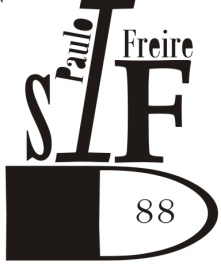 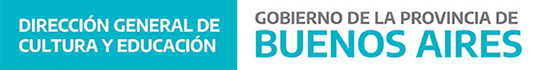 CERTIFICADO PARCIAL DE ESTUDIOS SUPERIORESINSTITUTO SUPERIOR DE FORMACIÓN DOCENTE N° 88 “Paulo Freire” San Justo - La Matanza.Consta que       , D.N.I. – L.E. – L.C. N°      ha aprobado con las respectivas calificaciones que abajo se registran, las Perspectivas y/o Espacios Curriculares correspondientes a la Carrera PROFESORADO DE EDUCACIÓN PRIMARIA; Resolución N° 4154/07.A pedido del/la interesado/a y a efectos de ser presentada ante quien corresponda, se extiende la presente constancia en la ciudad de San Justo. viernes, 25 de marzo de 2022                           Sello                             ________________________ Autoridad del establecimiento.CONSTANCIA PARA INSCRIPCIÓN LISTADO 108 BPor la presente se deja constancia que al día de la fecha el/la Sr./Sra                  DNI N°..Domiciliado en.del distrito de, tiene aprobado el ………..% (en letras……………………………….%) de las materias correspondientes al Plan de Estudios aprobado por Resolución N°............/............correspondiente a la Carrera………………............................................................................................................................que otorga el Título de ....................................................................................................................., cursada en el ISFD N°……………………………………. sito en……………………………………….del distrito…...................... Región…….Se extiende la presente a los.. días del mes dede 20 , para ser presentada ante quien lo solicite.FIRMA DEL SECRETARIO DE				FIRMA DEL DIRECTOR DE LA INSTITUCIÓN						 LA INSTITUCIÓNCURSOASIGNATURASFECHA DE ACREDITACIÓNCALIFICACIÓNCALIFICACIÓNCURSOASIGNATURASFECHA DE ACREDITACIÓNEn númerosEn letrasLibro y folio1°CAMPO DE LA ACTUALIZACIÓN FORMATIVATaller de Lectura, Escritura y OralidadTaller de Pensamiento Lógico MatemáticoTaller de definición Institucional: NarraciónTaller de definición Institucional: TeatroCAMPO DE LA SUBJETIVIDAD Y LAS CULTURASPsicología del Desarrollo y del Aprendizaje ICAMPO DE LOS SABERES A ENSEÑARCorporeidad y MotricidadArte y Educación CAMPO DE LA FUNDAMENTACIÓNFilosofíaDidáctica GeneralPedagogíaAnálisis del Mundo ContemporáneoCAMPO DE LA PRÁCTICA DOCENTEPráctica en Terreno: Experiencia Social en Espacios y Organizaciones de la Comunidad2°CAMPO DE LA SUBJETIVIDAD Y LAS CULTURASPsicología del Desarrollo y del Aprendizaje IIPsicología Social e InstitucionalCultura, Comunicación y EducaciónCAMPO DE LOS SABERES A ENSEÑAREducación ArtísticaDidáctica de las Prácticas del Lenguaje y la Literatura IDidáctica de las Ciencias Sociales IDidáctica de las Ciencias Naturales I Didáctica de la Matemática ICAMPO DE LA FUNDAMENTACIÓNTeorías Sociopolíticas y EducaciónDidáctica y Curriculum de PrimariaCAMPO DE LA PRÁCTICA DOCENTEPráctica en terreno: en Instituciones Educativas3°CAMPO DE LA SUBJETIVIDAD Y LAS CULTURASConfiguraciones Culturales del Sujeto Educativo de PrimariaMedios Audiovisuales, TIC´s y EducaciónCAMPO DE LOS SABERES A ENSEÑAREducación Física EscolarDidáctica de las Prácticas del Lenguaje y la Literatura IIDidáctica de las Ciencias Sociales IIDidáctica de las Ciencias Naturales IIDidáctica de la Matemática IICAMPO DE LA FUNDAMENTACIÓNHistoria y Prospectiva de la EducaciónPolíticas, Legislación y Administración del Trabajo EscolarCAMPO DE LA PRÁCTICA DOCENTEPráctica en Terreno: En el aula, en el nivel de formación4°CAMPO DE LA SUBJETIVIDAD Y LAS CULTURASPedagogía Crítica y de las DiferenciasCAMPO DE LOS SABERES A ENSEÑARAteneo de Prácticas del Lenguaje y la Literatura Ateneo de Ciencias Sociales Ateneo de Ciencias Naturales Ateneo de Matemática CAMPO DE LA FUNDAMENTACIÓNReflexión Filosófica de la EducaciónDimensión Ético-Política de la Praxis DocenteCAMPO DE LA PRÁCTICA DOCENTEPráctica en Terreno: En el aula, en el nivel de formación